Nätverk WestumVerksamhetsplanNätverk WestumVerksamhetsår 2016Nätverk WestumOrdförande: Anders Brunberg	Projektkoordinator: Linda BlombergINNEHÅLLÖvergripande mål	11.	Strategisk kompetensförsörjning	12.	Utveckla flexibel leverans av utbildning 	23.	Internationalisering	24.	Stärka nätverk och kompetensutveckling	2Övergripande målWestum är en förening av kommunala lärcentra/vuxenutbildningar i Västsverige. Genom samverkan ska vi uppnå bättre resultat och bli mer effektiva. Vi vill skapa en plattform för kunskapsutbyte, internationalisering och utvecklingssamarbeten för alla medlemmar, oavsett förutsättningar och behov. Just därför är Westum breda i sina samverkansformer och arbetar med både större strategiska arbeten och projekt, men ingår och initierar också minde, mer anpassade insatser. Westums verksamhetsplan baseras enligt tidigare verksamhetsplan på våra fyra övergripande mål:Strategisk kompetensförsörjningUtveckla flexibel leverans av kunskapInternationella samverkanStärka nätverk och kompetensutvecklingStrategisk kompetensförsörjningKOBRA beviljades i juni och startade i september 2015. Genom projektet KOBRA kommer vi kunna förstärka och bidra till utveckling inom samtliga av Westums verksamhetsmål. Arbeten som Westum ska uppnå inom strategisk kompetensförsörjning kommer vara:Förmedla en helhetsbild över arbetet i projektetGemensam behovsinventering inom gemensamt avgränsade branscherMöjliggöra utveckling av arbetsstrukturer för behovsinventeringen, genomförandet, samordningen, sammanställning och förmedling av resultatetFortsatt arbete med EasyResearch. Stärka yrkesprofessionen kompetensmäklareMöjliggöra samverkan för leveransen av utbildningar Samverka med andra relevanta regionala aktörer för att sammanställa och tolka resultatet mot andra insatser som görs regionalt. Detta som underlag inför bland annat utbildningsplaneringSynliggöra och sprida vårt resultat i KOBRAInformera och involvera de kommuner som inte är med i projekt eller Westum.Utveckla flexibel leverans av utbildning En av de tre huvudaktiviteterna inom KOBRA är behovsbaserad utbildning och här ska Westum skapa förutsättningar för deltagarna att hitta samverkansstrukturer för att mer effektivt kunna samordna och leverera utbildning till varandra. Westum ska stödja och underlätta för partnerna att fortsätta med Campus KOBRA. Insatserna ska bygga på en gemensam syn av näringslivets behov och oftast initierad av eller i samverkan med kompetenmäklaren. Underlaget inom denna aktivitet utgörs av Westums gemensamma behovsinventering kopplat mot andra insatser som görs i regionen. Förankra projektplace som verktyg för utbildningsinsatserDen leverantör som bäst anses kunna uppfylla behovet ska också vara den som levererar utbildningsinsatsen.Förankra arbetssättet med att kvalitetssäkra behovsbaserad utbildning genom Campus KOBRA. Vi vill under 2016 kolla möjligheterna att koppla arbetet med behovsbaserad utbildning mot andra möjligheter, därav andra program och utlysningar. Finns bra motivering, utrymme i tid och resurser kan en ansökan bli aktuell. Varje KOBRA-partner levererar minst en behovsbaserad utbildningInternationaliseringAtt samverka och möjliggöra för medlemmarna att engagera sig internationellt är en viktig prioritering för Westum. Westum ska ge alla medlemmar möjlighet att samarbeta internationellt utifrån sina intressen, förutsättningar och behov. Den internationella samverkan ska stärka individer och öka kvaliteten inom organisationen och utbildningar. Det är behovet och relevansen för individer, medlemskommun och Westum som ska ligga till grund för samarbetetWestum ska arbeta mer strategiskt med sitt partnerskap och skapa mer relevanta och hållbara internationella kontakter.  Genom att samarbeta internationellt kring prioriterade utvecklingsområden ska vi skapa strukturer och arbetssätt internt inom Westum för att delge varandra och fortsätta utvecklas. Detta kan ske genom regionala arbetsgrupper med fokus på olika temaområden/brancher/kompetenser. Westum behöver hitta former där våra internationella partners synliggörs och presenteras för varandra. Detta kan öppna dörrar för fler samarbeten. Vi sammanfattar våra internationella utvecklingsområden:Utvärdera Erasmus + projektet. Se framgångsfaktorer och områden där vi kan utvecklas. Utvärderingen ligger till grund för den nya ansökanPlanera för en ny ansökan och arbete med Erasmus + mobilitet inom yrkesutbildning. Både anställda och studerande innefattas.Stödja och vägleda medlemmarna vid önskemål om utveckling av det internationella samarbetet/ EU-finansiering, samverkanspartner, mobilitet m.mInitiera regionala temagrupper med uppföljning av de internationella mobiliteternas erfarenheter.Börja hitta former för att vara en mottagande organisation, både av studerande och anställda. Ta emot mellan 1-5 personer relevanta för Westum under året. Synliggöra våra internationella partners för varandraStärkta nätverk och erbjuda  kompetensutvecklingWestums verksamhet skall stärka det regionala samarbetet inom vuxnas lärande genom förmedling av kompetens och erfarenheter. Detta ska ske genom både lokal, regional nationell och transnationellt utbyte.  Westum ska stödja existerande nätverk och initiera nya nätverk där det finns behov och ett regionalt intresse för det stimulera till erfarenhetsutbyte. Detta kan ske både genom fysiska och visuella möten. I Stärkta nätverk samt kunskapsutveckling/erfarenhetsutbyte innefattas:En årlig konferens Omvärdsbevakning och förmedla nya trender och agera länken mellan de enskilda lärcentra/vuxenutbildningen och omvärden.Anordna relevant och önskvärd kompetensutveckling för medlemmar i Westum. Utveckla Westum som kontaktplattform med regionala temagrupperHemsidan skall hållas uppdaterad med relevant information. Nyhetsbrev.Öka antalet medlemmarBesöka och informera medlemmar och icke medlemmar om Westums arbete för att öka kunskapen, spridningen, motivationen och aktiviteten.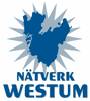 